Vorlage Nr. 3 – Schulpersonen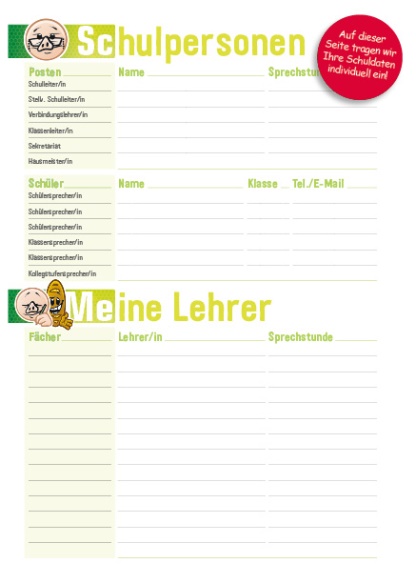 (Design Häfft)Position der Seite in 
Ihrem SchülerPlaner: Bitte vergessen Sie nicht, diese Datei später 
beim Datenupload mit hochzuladen!Tragen Sie die Namen der wichtigsten Personen ein sowie deren Telefonnummer, E-Mail-Adresse oder Webseite. Selbstverständlich können Sie die Funktionen (wie z. B. „Sekretariat“, „Schülersprecher“, etc.)  ändern.